Уважаемые коллеги!В целях внедрения Целевой модели развития региональной системы дополнительного образования детей в Брянской области и обеспечения реализации мероприятий федерального проекта «Успех каждого ребенка» национального проекта «Образование», утвержденного протоколом заседания президиума Совета при Президенте Российской Федерации по стратегическому развитию и национальным проектам от 3 сентября 2018 года №10, Соглашения о сотрудничестве, заключённого между Региональным модельным центром и Муниципальными опорными центрами Брянской области, необходимо в срок до 17 сентября 2020г. разместить на сайте МОЦ информацию о реализуемых дополнительных общеобразовательных программах в соответствии с типовыми моделями (разноуровневые,  электронные и дистанционные, заочные и (или) ежегодные сезонные школы,   сетевая форма взаимодействия, программы доступности для детей, оказавшихся в трудной жизненной ситуации, с ограниченными возможностями здоровья, для сельской местности). Данную информацию внести в таблицу (Приложение). К каждой программе должна быть приложена аннотация  и титульный лист утвержденной программы на 2020-2021 уч.год в формате pdf. Данное заполненное приложение также прислать на электронный адрес tchepelova@dvorec-gagrina.ru.Директор                                                                             Е.Г. Шинкаренко ПриложениеДополнительные общеобразовательные программы *Форма реализации: - Разноуровневая (указывая уровень: ознакомительный, базовый, продвинутый) - Электронные и дистанционные (из них детей с ОВЗ)- Заочные и (или) ежегодные сезонные школы- Сетевая форма взаимодействия (с указанием организации, с которой осуществляется сетевой взаимодействие)- Программы доступности для детей, оказавшихся в трудной жизненной ситуации- Программы доступности для детей с ограниченными возможностями здоровья для сельской местностиДЕПАРТАМЕНТ ОБРАЗОВАНИЯ И НАУКИБРЯНСКОЙ ОБЛАСТИГОСУДАРСТВЕННОЕ БЮДЖЕТНОЕ УЧРЕЖДЕНИЕ ДОПОЛНИТЕЛЬНОГО ОБРАЗОВАНИЯБРЯНСКИЙ ОБЛАСТНОЙ ГУБЕРНАТОРСКИЙ ДВОРЕЦ ДЕТСКОГО И ЮНОШЕСКОГО ТВОРЧЕСТВА ИМЕНИ Ю.А. ГАГАРИНАРЕГИОНАЛЬНЫЙ МОДЕЛЬНЫЙ ЦЕНТРДОПОЛНИТЕЛЬНОГО ОБРАЗОВАНИЯ ДЕТЕЙБРЯНСКОЙ ОБЛАСТИ241050, г. Брянск, ул. Грибоедова, д.1А, тел./факс: 8(4832) 66-53-02, e-mail: rmc32@yandex.ru               от _____________ №_____________               на №_____________от ____________Руководителям муниципальных опорных центров Брянской области№п/пНазвание организацииНазвание программыНаправленностьФорма реализации* Срок реализацииВозраст Кол-во обучающ.Ф.И.О.педагогаТелефонemailАннотация и титульный лист программы, в формате pdf 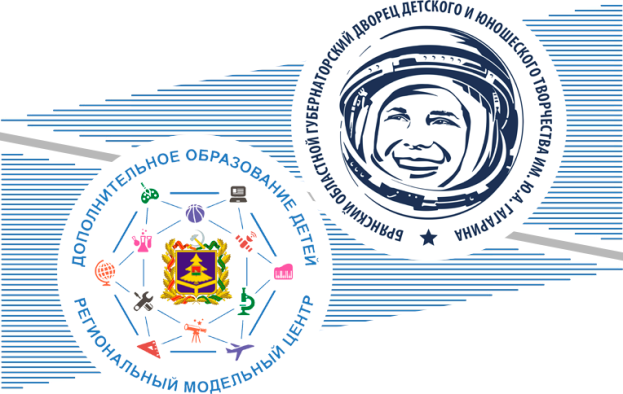 